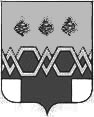    А Д М И Н И С Т Р А Ц И ЯМ А К С А Т И Х И Н С К О Г О   Р А Й О Н А Т В Е Р С К О Й  О Б Л А С Т ИП О С Т А Н О В Л Е Н И ЕОт  26.03.2015                                                                                                               № 169 -па  О проведении двухмесячникапо очистке, благоустройству и наведениюсанитарного порядка  на территории Максатихинского района            В целях наведения санитарного порядка,  очистки от мусора улиц, тротуаров, дворовых территорий предприятий и организаций всех форм собственности, расположенных на территории Максатихинского района,                                                            ПОСТАНОВЛЯЕТ:1. В период с 01  апреля по 31 мая 2015 года провести на территории Максатихинского района  двухмесячник весенней санитарной очистки, благоустройства и озеленения.Субботники провести 18 апреля и 25 апреля 2015 года.2. Утвердить состав районной комиссии по контролю за ходом прохождения месячника по  очистке, благоустройству и наведению санитарного порядка на территории Максатихинского района  (Приложение №1).3. Утвердить план мероприятий по проведению  двухмесячника весенней санитарной очистки  и благоустройства (Приложение №2).4. Утвердить перечень территорий поселка Максатиха, закрепленных за предприятиями и организациями для проведения субботников по уборке поселка (Приложение № 3).5. Генеральному директору МУП МКС Шимановскому А.И. обеспечить прием мусора с убираемых территорий на полигон ТБО п. Максатиха от  организаций на безвозмездной основе на период  двухмесячника.6. Запретить гражданам и организациям  складирование мусора на улицах  населенных пунктов района и поселка Максатиха. Предприятиям, организациям  и гражданам  населенных пунктов района и поселка Максатиха обеспечить вывоз мусора  собственными силами или техникой МУП МКС, путем заключения соответствующих договоров. 7. Генеральному директору МУП МКС Шимановскому А.И. с привлечением дополнительных транспортных средств предприятий и предпринимателей поселка, обеспечить вывоз мусора от уборки территорий бюджетных организаций, домовладений муниципальной собственности и лесопарковых зон поселка. 8. Руководителям образовательных учреждений района  провести собрания с учащимися по участию в мероприятиях по уборке прилегающих к учреждениям территорий.9. Должностным лицам органов местного самоуправления Максатихинского района, уполномоченным составлять протоколы  об административных правонарушениях, при нарушениях гражданами, должностными лицами, юридическими лицами статей Закона Тверской области «Об  административных правонарушениях» № 46-ЗО от 14.07.2003г в сфере коммунального хозяйства и благоустройства, составлять протоколы об административных правонарушениях и направлять в административную комиссию района. 10. Комиссии подвести итоги месячника санитарной очистки  до 31 мая 2015 года.11. Информирование населения Максатихинского района о ходе месячника  весенней санитарной очистки и благоустройства территории Максатихинского района осуществлять через газету «Вести Максатихи».12. Контроль исполнения  постановления возложить на и.о.заместителя Главы администрации Максатихинского района Румянцеву Е.А.                           Глава администрации     Максатихинского  района                                                                                В.В. Елиферов                                                                                              Приложение № 1                                                                          			к постановлению         Главы администрации                                                                                   Максатихинского района № -па от .03.2015  СОСТАВ РАЙОННОЙ  КОМИССИИпо проведению двухмесячника санитарной очисткиРумянцева Е.А.  -   и.о. заместителя главы Администрации  Максатихинского района, начальник управления по территориальному  развитию - председатель комиссии.Члены комиссии:- Козлов П.М.     - Глава  городского поселения поселок  Максатиха - заместитель председателя комиссии.  -  Главы администраций сельских поселений района.- Богданович В.К. – руководитель отдела транспорта и жизнеобеспечения   управления по территориальному развитию    администрации района. - Жиганова Т.Г. – и.о. руководителя отдела строительства и дорожного хозяйства -  Шимановский А.И. -  генеральный директор МУП «МКС».-  Специалист Бежецкого филиала ФГУЗ – Центра гигиены и эпидемиологии  Тверской  области (по согласованию).                                    - Осипов А.В. - заместитель начальника управления.-  Представитель редакции  газеты «Вести Максатихи» (по согласованию).-  Цветкова Г.С.  –  директор ООО «МТК».-  Набилкова И.С. – директор ООО УК «Максатиха»                                                                                               Приложение № 2                                                                                              к постановлению                                                                                          Главы администрации                                                                                  Максатихинского района                                                                                                                  № -па от .03.2015ПЛАНмероприятий по проведению двухмесячника  весенней  санитарнойочистки и благоустройства населенных пунктов Максатихинского района.                                                                                                Приложение № 3                                                                                               к постановлению                                                                                            Главы администрации                                                                                           Максатихинского района                                                                                                          № -па от .03.2015Перечень территорий поселка Максатиха,закрепленных  для уборки за предприятиями иорганизациями поселка.ПК «Максатихинский лесопромышленный комбинат» - дорога от обелиска до кладбища, выделить две автомашины для вывоза мусора от школы №1 и от больничного парка в субботник.ООО «Максатихаавтодор» - участок улицы Нового от здания конторы до жилых домов, выделить автомашину для вывоза мусора от школы №1 и погрузчик.ООО «Интерфорест» - улица Советская от общежития ПУ-18 до офиса фирмы, от ограждения до железной дороги, выделить  автомашину для вывоза мусора от школы №2.ОАО «Маслодельный завод» - дорога от предприятия до МУП МАПП, выделить автомашину для вывоза мусора от  лесопарка Розовая дача.Комбикормовый завод – дорога с обочинами от офиса фирмы до улицы Пролетарской с обочинами.Райпо – дорога до м. Рукавичка с обочинами,  выделить автомашину для вывоза мусора  от  площади Свободы. МУП МАПП – территория перед предприятием до автодороги, территория за автовокзалом,  выделить автомашину  для вывоза мусора от  РОНО.РРЭС  МРСК «Центра» – дорога от офиса до жилых домов улицы Зеленая.Железнодорожная станция – территория железнодорожной станции.Филиал «Центр Телеком» – березовая аллея от железнодорожного переезда до водонапорной башни (ул. Советская).Отдел образования района – аллея от ж.д. пешеходного перехода до вокзала  вдоль железной дороги, погрузка мусора в машину.Районный узел почтовой связи – территория напротив здания до железной дороги.Управление по делам культуры, молодежной политики, спорта и туризма администрации района – территория вокруг районного дома культуры,  территория вокруг районной библиотеки и музыкальной школы.ЦРБ – больничный парк.Администрация района – лесопарк перед инфекционным отделением,территория сквера на площади Свободы.Сбербанк – территория вокруг банка и нарсуда.Районный военкомат – территория РВК по улице Красноармейской и Сосновому переулку.Пожарная часть-39 –  территория березовой рощи «Розовая дача».Отдел соцзащиты – территория от площади до железной дороги и территория возле гостиницыМУП МКС, МУП ВКХ –  территории вокруг водонапорных башен, выделение транспорта для вывоза мусора.ПБОЮЛ Зайцев И.М. –  территория от базы до дороги.ПУ-18 – территория поселкового парка, выделить автомашину для вывоза мусора с территории парка в субботник.Школа № 1 – территория лесопарка у школы.Школа № 2 – территория от школы до улицы Железнодорожная.ПЧ-5 и ПЧ-47 – полоса отчуждения вдоль железной дороги в границах поселка.ПБОЮЛ Юданов Ю.А. – выделить технику для вывоза мусора от общежития по улице Кооперативной.ПБОЮЛ Вавикин А.И. – выделение техники для погрузки и перевозки  мусора.Местное отделение партии ЕР – территория обелиска.ИП «Кудрявцева Ю.П.»- прилегающая территория к парикмахерской «Дива»ИП «Беляков Г.В.» - территория перед МУП МАПП до автодороги.Максатихинский отдел полиции МО МВД «Бежецкий» - территория напротив здания полиции от автодороги до жд (от пешеходного перехода до сосновой аллеи).ИП Кошкаров; ИП Носков; ИП Козлов П.М. – территория свалки отходов лесопиления (на бывшей территории ДОКа).ИП Полозов П.В.; ИП Гарагатый М.А.; ИП Смирнов Р.; ИП Юданов Ю.А. – территория вдольавтодороги от ул. Полевая до маслодельного завода.ИП Зайцев А.Н.; ИП Киндрат М.И. – прилегающая территория от бывшей льносемстанции до ул. Бежецкая.ИП Розов Э.В.; ИП Остапенко А.А.; ИП Мыльников В.В.; - территория вдольдороги ул. Северная от дома №1 до детсада №1.ИП Шустрова Г.В. – территория от магазина «Пассаж» до территории парикмахерской «Дива».ИП Мареева Г.П.; ИП Вавикин А.И.; ИП Егоров К.В.; Смирнов Э.Г. – территория от автодороги ул. Спортивная до МКД №1 по ул. Восточная с прилегающей территорией к магазинам.ИП Смирнов Э.Г.; ИП Остапенко А.А.; ИП Богданов Ю.В.; ИП Мудревская Н.В.; ООО «Здоровье» – территория от музея до поликлиники.ИП Сучилов С.В.; ИП Вавикин А.И. – территория от пешеходного перехода через ЖД до магазина «Мясник».Максатихинское РАЙПО; ИП Гребенник Т.И.; ИП Коркин С.П.; ИП Огурцова А. – территория между пл. Свободы и железной дорогой.ИП Люй-Шао-Ян И.В.; ИП Строгова Н.В.;  ИП Перс В.П.; ИП Ильин В.И.; ООО»Эд.Лайт» - сквер у памятника В.И. Ленину.ИП Пылин С.В.; территория вдоль дороги от магазина «Родник» на ул. им. Нового до жилых домов, вокруг магазина «Родник» на ул. Железнодорожная до переезда через жд тупик.Сбербанк, Максатихинский районный суд,  Максатихинское райпо, ИП Бардина Л.Я.; ИП  Матвеев А.Ю. – территория за кинотеатром  до жд и от здания районного суда до МКД  №46 по ул. Пролетарская.Отделение почты, ИП Юданов Ю.А.; ООО «Термит» - территория от автодороги по ул. Кооперативная до общежития ООО «Термит», в том числе  вокруг вышки ретранслятора сотовой связи, от жилых домов до домов по ул. Сергеева.ОАО «Тверьнефтепродукт»; ООО «Токойл» - территория от автозаправочной станции по ул. им. Нового до ремонтной эстакады.ИП Матов А.В.; МКЗ – обочины  автодороги от ул. Спортивная на МКЗ.ГБУ ЛПЦ «Тверьлес» - территория  от автодороги по ул. Железнодорожная до территории детского сада на ул. Краснослободская.ТПК «Интерфорест» - территория от общежития ПУ-18 до офиса фирмы – обочины автодороги до железной дороги.ООО «АПКС» - территория у маслозавода.ИП Полещук Д.А. – территория у маслозаводаООО «Лесторг», УФК, отдел судебных приставов по Максатихинскому и Лесному районам, ИП Васильев, сельский лесхоз – территория придорожной полосы с обеих сторон автодороги от поворота на сельский лесхоз до контейнерной площадки ул. Бежецкая.ПК МЛПК, ИП Сорокин С.Е., ИП Чистяков А. – территория придорожной полосы от вьезда в пос. Максатиха до АЗС №49.ПФ, Прокуратура, редакция газеты «Вести Максатихи» - территория придорожной полосы от братского кладбища до обелиска, с обеих сторон.«Магнит», «Водолей», «Пятерочка» - территория между кафе «Водолей» и магазином «Магнит» на ул. Спортивная.№п/пМероприятияОтветственныеисполнителиСрокиисполнения1.Обеспечить привлечение населения для уборки прилегающих территорий к домам на правах личной собственности и территорий многоквартирных  домов.Главы администрацийсельских поселений,старшие по домам, старосты населенных пунктовпостоянно2.Обеспечить благоустройство и уборку производственных и прилегающих территорий предприятий и организаций всех форм собственности, расположенных на территории района.Руководители предприятий и организаций,торговых предприятий постоянно3.Провести осмотр фасадов зданий и территорий предприятий торговли и общественного питания, офисов организаций с выдачей предписаний о приведении их в надлежащее состояние.Администрации сельских поселений района,члены комиссииАпрель -Май4.Организовать субботники с привлечением всего трудоспособного населения района, уборочной техники предприятий, организаций, предпринимателей.Администрации  сельских поселений района, комиссия18 25 апреля.    5.Провести очистку  контейнерных площадок и прилегающих к ним территорий после весеннего таяния снегаООО «МТК»МУП  «МКС»До 18 апреля    6.Организовать выявление и ликвидацию несанкционированных свалокАдминистрации сельских поселений, члены комиссииДо 25   апреля    7.Организовать уборку кладбищАдминистрации сельских поселений,МУП «МКС»До 25  апреля     8.Провести посадку деревьев, кустарников, цветов и организовать уход за нимиАдминистрации сельских поселений, МУП «МКС»Май –сентябрь 2015г